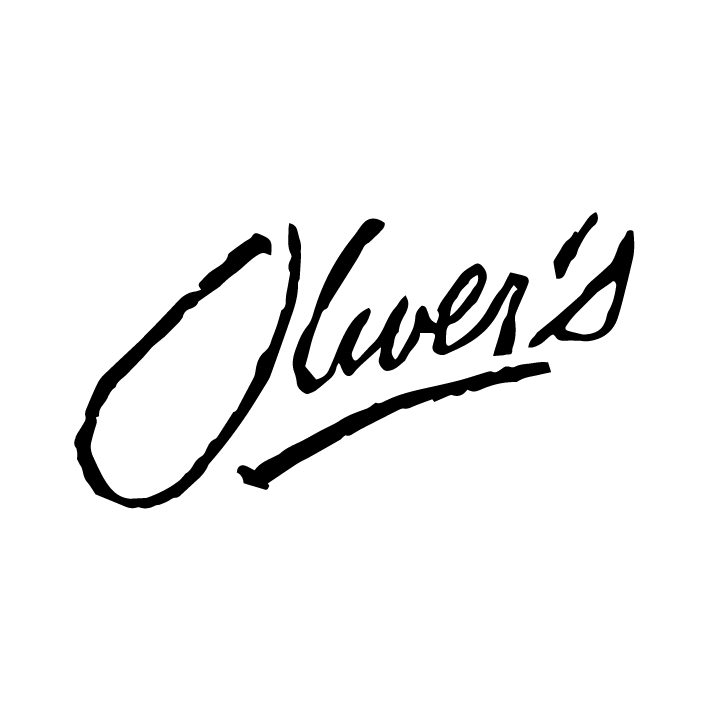 Table of ContentsWines by the Glass				 		2Half Bottles							3Champagne & Sparkling					4French Whites							5Italian Whites							6Spanish Whites							6Rosé									6Domestic Whites						7French Reds							9Italian Reds       						        12Spanish Reds						         13Domestic Reds						         14Other Reds							17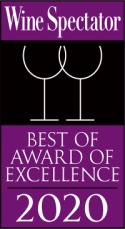 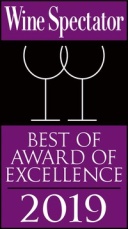 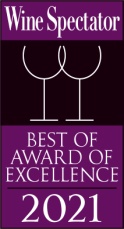 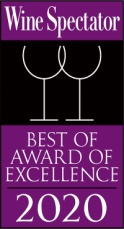 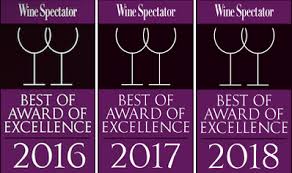 Wine Director & Certified Sommelier: Anthony PandolfiWines by the Glass________________________________________Sparkling & ChampagneProsecco, Zonin				Veneto, Italy			NV		12Prosecco Rosé, Bisol Jeio			Veneto, Italy			2020		13Brut, Moët split					Champagne, France		NV		21Brut Rosé, Moët split				Champagne, France		NV		23White WinePinot Grigio, Cavalier D’Oro			Italy				2019		12Sauvignon Blanc, Lawson’s Dry Hills		Marlborough, New Zealand	2020		12Riesling, Dr. Konstantin Frank		Finger Lakes, New York	2020		12Chardonnay, RouteStock			Carneros, California		2019		12Chardonnay, Melville Estate			Sta. Rita Hills, California	2019		16Chardonnay, Dumol Wester Reach		R.R.V., California		2018		25Rosé WineChâteau Gassier Le Pas du Moine Sainte-Victoire	Provence, France		2018		13Red WinePinot Noir, L’Umami				Willamette Valley, Oregon	2020		14Chianti Classico, Fattoria Rodano		Tuscany, Italy			2017		13Red Blend, Orin Swift Abstract		California			2020		20Cabernet Sauvignon, Twenty Rows		Napa, California		2019		16Cabernet Sauvignon, Chappellett Mountain Cuvée		Napa, California		2020		24Cabernet Sauvignon, Sinegal Estate		Napa, California		2018		45Half Bottles__________________________________________Champagne500 |Brut, Billecart-Salmon Reserve							NV	54505 |Brut, Delamonte Blanc De Blanc						NV	85510 |Brut, Veuve Clicquot Yellow Label						NV	55White WineAmerican560 |Pinot Blanc, Robert Sinskey		Carneros, California			2013	42570 |Chardonnay, MacRostie			Sonoma Coast, California		2014	28575 |Chardonnay, Cakebread			Napa, California			2019	65French584 |Aligoté, Olivier Leflaive			Burgundy				2015	33589 |Chablis, Isabelle et Denis Pommier 1er Cru Cote de Lechet	Loire		2019	65586 |Sancerre, La Moussière			Loire					2020	33595 |Sauternes, Petit Guiraud								2017	40Red WineAmerican609 |Pinot Noir, Domaine Drouhin		Dundee Hills, Oregon			2017	52610 |Pinot Noir, Etude			Carneros, California			2019	48617 |Cabernet Sauvignon, Hall		Napa, California			2017	58645 |Cabernet Sauvignon, Stags’ Leap	Stags Leap, California			2017	58646 |Merlot, Hall				Napa, California			2015	45French648 |Pomerol, Château La Croix-Toulifaut						2011	56Italian670 |Barolo, Paolo Scavino								2017	56Champagne & Sparkling___________________________________________SparklingCalifornia1000 |Brut, Domaine Chandon							NV	591005 |Brut Rosé, Domaine Chandon							NV	641010 |Under the Wire Alder Springs Vineyard		Mendocino			2013	1161015 |Blanc de Blanc, Schramsberg							2018	90Italy1020 |Bellavista, Alma Gran Cuvée			Franciacorta			NV	751021 |Silvia Zucchi, Rose				Lambrusco			NV	65ChampagneRosé Non-Vintage1034 |Billecart-Salmon, Brut								NV	1451037 |Bollinger, Brut, Special Cuvee							NV	1601045 |Gonet-Medeville, Extra Brut							NV	751048 |Moet & Chandon, Imperial							NV	1251051 |Ruinart, Brut									NV	1701052 |Schramsberg, Mirabelle							NV	70Non-Vintage1036 |Agrapart & Fils, 7 Crus								NV	1251039 |Pascal Agrapart, Complantee							NV	1851040 |Pascal Agrapart, BdB, Mineral							NV	2251038 |Bollinger, Special Cuvee							NV	1501055 |Benoit Dehu, Cuvée La Rue des Noyers						NV	1901060 |Billecart-Salmon								NV	1151064 |Delamonte BdB								NV	1701070 |Hugues Godme Premier Cru							NV	1401072 |Krug 169 eme									NV	3551075 |Laurent Perrier Grand Siècle							NV	2751077 |Moet & Chandon, Imperial							NV	1151082 |Pol Roger 									NV	1151085 |Veuve Clicquot Yellow Label							NV	125Vintage1100 |Brut Nature, Agrapart & Fils Venus						2010	3001105 |Brut, Billecart-Salmon Cuvée Nicolas François Billecart				1999	3641115 |Louis Roederer Cristal								2012	4451120 |Dom Perignon									2010	3951121 |Dom Perignon									2012	4251121 |Dom Perignon,	Rosé								2008	6501135 |Extra Brut, Marie Courtin Efflorescence						2010	1491139 |Brut, Pierre Moncuit,  BdB, Grand Cru					2008	1351145 |Brut, Pol Roger Cuvée Sir Winston Churchill					2000	3991150 |Brut, Pol Roger Cuvée Sir Winston Churchill					2012	425French Whites_____________________________________________________Bordeaux1404 |Château Lynch-Bages								2019	1591406 |Château Smith Haut Lafitte Le Petite						2016	1101407 |Château D’ Yquem, “Y” Ygrec						2018	250Burgundy1401 | Joseph Faiveley				Aligoté				2017	651409 |Christian Moreau				Chablis				2019	801410 |Christian Moreau 1er Cru Vaillon		Chablis				2019	1251412 |Christian Moreau Grand Cru Blanchot		Chablis				2018	2251413 |Isabelle et Denis Pommier			Chablis				2019	751415 |Isabelle et Denis Pommier 1er Cru Cote de Lechet	Chablis			2018	1151419 |Méo Camuzet					Saint Romain			2015	1151420 |Domaine Leflaive				Mâcon-Verve			2014	901434 |Olivier Leflaive					Pernand-Vergelesses		2015	751440 |Château Fuissé Les Combettes			Pouilly-Fuissé			2015	1051442 |Louis Jadot					Pouilly-Fuissé			2020	731451 |Olivier Leflaive Les Pierres			Chassagne-Montrachet	2017	1451443 |Domaine Bruno Clair				Marsannay			2018	1251445 |Dominique Lafon				Meursault			2016	1961450 |Pierre Morey					Meursault			2014	1491452 |Domaine Leflaive 1er Cru Clavillon		Puligny-Montrachet		2017	2751430 |Château De La Maltroye			Batard-Montrachet		2012	525Loire1471 | Sancerre, Alphone Mellot La Moussiere					2021	781473 | Foucher Lebrun Les Monts			Sancerre			2021	701490 | Domaine Huet, Demi-Sec Haut-Lieu		Vouvray			2015	781491 | Domaine Huet, Le Haut-Lieu			Vouvray			2019	84Italian Whites_____________________________________________________1540 |Chardonnay, Marchesi Antinori Bramito del Cervo	Umbria				2016	371525 |Soave Classico, Prà Monte Grande		Veneto				2019	671527 |Sono Montenidoli, Vernaccia			San Gimignano			2019	65Spanish Whites____________________________________________________1559 |Albarino, La Val				Rias Baixas			2020	551560 |Rioja Blanco, Ostatu				Alavesa				2017	31Rosé______________________________________________________________France1310 | Château Miraval				Côtes de Provence		2020	651315 | Château Gassier Le Pas du Moine Sainte-Victoire	Provence, France		2018	65Domestic Whites__________________________________________________ChardonnayCalifornia1160 |Enfield Citrine					Sierra Foothills			2016	56Sonoma1181 |Aubert Park Avenue				Sonoma Coast			2019	1651183 |Aubert Larry Hyde & Sons			Carneros			2017	1951185 |Aubert Lauren		100 Points Robert Parker 	Sonoma Coast			2018	2501191 |Dumol Wester Reach Vineyard			Russian River Valley		2018	1291192 |Hartford Court Four Hearts Vineyard		Russian River Valley		2017	951200 |Kistler Les Noisetiers				Sonoma Coast			2019	1251207 |Littorai B.A. Thieriot Vineyard			Sonoma Coast			2018	1451184 |Paul Hobbs					Russian River Valley		2018	1201182 |Paul Hobbs Edward James Estate		Russian River Valley		2018	1501201 |Peirson Meyer Charles Heintz Vineyard	Sonoma Coast			2015	1051202 |Rivers-Marie					Sonoma Coast			2019	951208 |Rochioli Estate					Russian River Valley		2016	981210 |Rombauer					Carneros			2019	901211 |Three Sticks Gap’s Crown			Sonoma Coast			2019	110	1220 |Walter Hansel, Cahill Lane Vineyard		Russian River Valley		2019	901221 |Walter Hansel, Cuvée Alyce			Russian River Valley		2019	951180 |Wayfayer Wayfayer Vineyard			Fort Ross-Seaview		2012	163Napa Valley1222 |Cakebread									2020	1251235 |Kongsgaard									2012	2101237 |Staglin Family Salus								2019	1001285 |Capensis					Western Cape, South Africa	2013	135Central Coast1203 |Melville Estate					Sta. Rita Hills			2019	801260 |Ojai Bien Nacido				Santa Maria Valley		2016	641275 |Tyler Winery					Santa Barbara			2014	581280 |Calera 						Mount Harlan			2016	1121242 |Sea Smoke					Sta. Rita Hills			2019	175	1265 |Tablas Creek, Cotes de Blanc			Paso Robles			2016	75	Oregon1273 |The Eyrie Vineyards, The Eyrie		Willamette Valley		2018	145	Riesling1295 |Herman J. Wiemer HJW Vineyard		Finger Lakes, New York	2019	751300 |Herman J. Wiemer Reserve Dry			Finger Lakes, New York	2019	651302 |Hillick & Hobbs, Estate Dry			Seneca Lake, New York		2019	851301 |Ravines White Springs Vineyard		Finger Lakes, New York	2017	60Sauvignon Blanc1328 |Hall						Napa, California		2019	671330 |Honig Reserve					Rutherford, California		2014	731340 |Galeria						Knights Valley, California	2014	561345 |Justin 						Central Coast, California	2020	581350 |Merry Edwards					Russian River, California	2017	841358 |Sinegal						Napa, California		2018	70French Reds_______________________________________________________BurgundyGevrey-Chambertin2302 |Domaine Faiveley 1er Cru, Clos des Issarts					2018	2452301 |Domaine Faiveley Grand Cru, Charmes Chambertin				2014	4002304 |Domaine Armand Rousseau, 1er Cru, Clos Du Chateau				2016	450Morey-Saint-Denis2306 |Joseph Faiveley Grand Cru, Clos Saint-Denis					2014	4002307 |Domaine Méo-Camuzet							2015	1602315 |Domaine G. Roumier 1er Cru, Clos de la Bussier				2015	600Vougeot2317 |Bouchard Père & Fils Grand Cru, Clos Vougeot					2010	2952318 |Domaine Faiveley, Grand Cru, Clos Vougeot					2014	245Vosne-Romanée2385 |Domaine Romanée-Conti, Romanée Saint-Vivant, Grand Cru		2018	2700Flagey-Echezeaux2340 |Domaine Dujac Grand Cru							2013	5002345 |Domaine Romanée-Conti Grand Cru						2018	1600Nuits-Saint George2359 |Domaine Faiveley								2013	1352360 |Jacques-Frédéric Mugnier 1er Cru, Clos de la Maréchale			2017	250Savigny-les-Beaune2364 |Camus-Bruchon & Fils Cuvée Reine Joly					2018	1002365 |Domaine Simon Bize 1er Cru, Les Serpentieres					2013	150Volnay2367 |Domaine J.M. Boillot								2015	1202370 |Bouchard & Fils Premier Cru, Caillerets Ancienne Cuvée Carnot		2015	1702375 |Joseph Faiveley 1er Cru, Santenots						2017	1602380 |Domaine Marquis d’Angerville Clos des Angles					2015	1902381 |Olivier Leflaive 1er Cru, Clos des Angles						2017	175Marsannay2376 |Domaine Bruno Clair, La Charme Aux Pretres					2018	135Pommard2377 |Joseph Faiveley 1er Cru, Les Rugiens						2017	200BurgundyCorton2382 |Domaine Faiveley Grand Cru, Clos Des Corton Faiveley			2014	3502385 |Domaine Romanée-Conti Grand Cru						2017	15002386 |Domaine Romanée-Conti Grand Cru 						2018	1600Beaujolais2400 |Julien Sunier					Morgon				2019	85RhôneCôte-Rôtie2416 |Domaine de Bonserine, La Garde						2012	1702416 |Domaine Rostaing, Ampodium							2017	175Saint-Joseph2420 |Domaine Jean-Louis Chave Clos Florentin					2015	150Hermitage2435 |Domaine Jean-Louis Chave							2013	450Cornas2460 |Franck Balthazar San Soufre						1.5L	2014	2382430 |Domaine Vincent Paris								2019	72Southern Rhône2462 |Châteauneuf-du-Pape, Château de Beaucastel					2018	1552464 |Châteauneuf-du-Pape, Château de Beaucastel					2019	1652466 |Châteauneuf-du-Pape, Clos du Mont-Olivet					2019	1002480 |Châteauneuf-du-Pape, Domaine Du Vieux Télégraphe			2018	1652472 |Châteauneuf-du-Pape, Domaine Du Pagau					2018	1452463 |Cotes-du-Rhone, Coudoulet de Beaucastel					2019	90BordeauxLeft BankSt. Estéphe2499 |Château Cos d’Estournel							2005	5002501 |Château Cos d’Estournel							2011	2852503 |Château Langoa Barton							2014	1302502 |Château Montrose, Le Saint-Estéphe de Montrose				2015	1002500 |Château Phelan Ségur								2015	135Pauillac2505 |Château Clerc-Milon								2010	2242515 |Château Lafite Rothschild							1990	9002520 |Château Latour									1986	8002521 |Château Lynch Bages								2014	2502530 |Château Mouton Rothschild							1990	7752533 |Château Pichon Comtesse Reserve						2018	1452534 |Château Pichon Comtesse							2017	2852531 |Château Pontet-Canet								2014	245St. Julien2545 |Château Talbot									2010	170Margaux2550 |Château Cantenac Brown							2014	1502555 |Château Prieure-Lichine							2010	1652553 |Château D’Issan								2019	175Pessac-Léognan2560 |Château La Mission Haut-Brion 						2014	4452565 |Château Haut-Brion								1988	6672585 |Château Haut-Bailly Grand Cru Classé						2005	2752586 |Château Haut-Bailly Grand Cru Classé						2011	2002595 |Château Haut-Bailly Grand Cru Classé						2012	2252600 |Château Haut-Bailly La Parde							2016	902601 |Château Pape Clément Grand Cru Classé					2018	2252603 |Château Smith Haut Lafitte Le Petite						2015	1002605 |Château Smith Haut Lafitte Grand Cru Classé					2014	1952606 |Château Smith Haut Lafitte Grand Cru Classé					2016	225Right BankSt. Emilion2607 |Château Angelus								2015	6502610 |Château Bélair-Monange							2012	2502608 |Château Canon									2014	2052609 |Château Faugeres								2016	1252611 |Château Figeac, Petit-Figeac							2016	155Pomerol2615 |Château Clinet									2017	2002620 |Château Trotanoy								1990	504Italian Reds_______________________________________________________Piedmont2660 |Gattinara, Nervi-Conterno Vigneto Molsino					2013	1282665 |Barbaresco, Paitin Sori Paitin							2004	215Barolo2671 |Francesco Rinaldi Brunate							2017	1452672 |Francesco Rinaldi Cannubi						1.5L	2015	2502680 |Paolo Scavino									2017	1002682 |Paolo Scavino, “Ravera”							2017	1452685 |Bartolo Mascarello								2012	2352690 |Elio Grasso Ginestra Casa Mate						2011	1952695 |Giuseppe Mascarello e Figlio Monprivato					2011	2652696 |Giuseppe Mascarello e Figlio Monprivato					2012	2652697 |Marchesi Di Barolo, Reserva							2011	175Tuscany2715 |Chianti Classico, Castello di Ama San Lorenzo Gran Selection			2017	1102720 |Chianti Classico, Castello di Volpaia Reserva					2018	902722 |Chianti Classico, Felsina							2018	802754 |Il Palazzone Lorenzo & Isabelle							2013	952757 |Bolgheri, Castello di Bolgheri							2017	902750 |Bolgheri, Tenuta Ornellaia L’Essenza						2014	2252755 |Bolgheri, Tenuta San Guido Sassicaia						2011	2892775 |Bolgheri, Ca’Marcanda, Gaja							2013	305Brunello di Montalcino2779 |Agostina Piere									2016	1102785 |Caprili										2017	1102800 |Pian Dell’Orino									2011	1522809 |Il Palazzone								1.5L	2013	3152816 |Le Chiuse				#5 Wine of the Year, WS			2017	1752817 |Le Chiuse Diecanni Riserva							2010	2502819 |Le Chiuse Diecanni Riserva							2012	2502818 |Rosso di Montalcino, Le Chiuse Annata					2020	85Montepulciano2843 |Emidio Pepe									2014	225Southern Italy2835 |Frappato, C.O.S.				Sicily				2021	652836 |Cerasuolo di Vittoria, C.O.S.			Sicily				2015	66Spanish Reds______________________________________________________2901 |Garnacha, Camins del Priorat							2020	1002902 |Garnacha, Navaherreros							2019	752906 |Tempranillo, Flor De Pingus							2016	1752909 |Tempranillo, HP Finca Iscorta de Pecina	Gran Reserva			2010	1002910 |Tempranillo, Mauro VS			Castilla y León			2009	1902907 |Tempranillo, Pingus PSI							2019	74Domestic Reds____________________________________________________Cabernet Sauvignon								California1561 |Adaptation by Odette								2018	1451564 |Cade						Howell Mountain		2018	2001565 |Cakebread									2018	1701572 |Caymus										2019	2001588 |Chappellet Mountain Cuvée							2018	951590 |Chappellet Pritchard Hill    99 Points Robert Parker					2013	3751605 |Continuum		     97 Points Robert Parker					2014	3151607 |The Debate		     Oliver’s Exclusive, Only 500 Bottle Made		1.5L	2017	4501610 |Dominus		     100 Points Robert Parker					2016	4251618 |Double Diamond by Schrader							2018	1351624 |Dunn										2017	2001622 |Dunn						Howell Mountain		2017	2751626 |Forman										2016	2101630 |Gallica						Oakville			2012	2501648 |Hall										2018	1351647 |Hall									3.0L	2018	5001650 |Harlan			     98 Points Robert Parker					2004	9501665 |Heitz										2016	1251666 |Heitz									1.5L	2016	2551700 |Joseph Phelps Insignia								2012	4251706 |Kapcsándy, Estate Cuvee							2017	2251708 |La Grande Roche by Forman							2019	1001715 |Larkmead									2019	2751717 |Long Meadow Ranch								2014	1201725 |M by Mondavi									2009	3501726 |MacDonald									2017	5501729 |Mascot	by Harlan								2015	2501731 |Maybach Amoenus								2018	2751733 |Memento Mori									2019	4501742 |Napanook									2018	1551744 |Opus One									2018	4651745 |Orin Swift Palermo								2019	1081750 |Orin Swift Papillon								2018	1501751 |O’Shaughnessy 				Howell Mountain		2018	2251752 |Outpost		 				Howell Mountain		2019	2251767 |Paul Hobbs									2017	1851768 |Peirson Meyer									2016	165Cabernet Sauvignon								California1769 |PlumpJack									2018	2851771 |Realm Cellars “The Bard” 							2019	2501772 |Realm Cellars “The Tempest”			80% Merlot, 20% Cabernet	2019	2251773 |Realm Estate “Moonracer”			Oliver’s Exclusive		2019	4501776 |Rivers Marie Napa								2019	1951800 |Salvestrin, Dr. Crane Vineyard	 		#9 Wine of the Year, WS		2018	1801801 |Schrader RBS, Beckstoffer To Kalon Vineyard					2018	5501802 |Schrader LPV, Beckstoffer Las Piedras Vineyard				2018	5501803 |Schrader CCS, 	Beckstoffer To Kalon Vineyard					2018	5501810 |Shafer One Point Five								2018	1901808 |Silver Oak					Alexander Valley		2017	1451807 |Silver Oak									2016	2451812 |Sinegal										2018	1681809 |Sinegal Details					Sonoma			2019	951825 |TOR Wines  Beckstoffer to Kalon		Oakville			2013	3351826 |Ulysses										2014	235Pinot NoirCaliforniaNorth Coast1874 |Aston Estate					Sonoma Coast			2016	1451875 |Aubert						Sonoma Coast			2018	1451876 |Aubert UV-SL Vineyard			Sonoma Coast			2019	1851877 |Cherry Pie Huckleberry 	Snodgrass		Russian River Valley		2016	1151879 |Cobb, Doc’s Ranch Vineyard			Sonoma Coast			2018	1501880 |Crossbarn, by Paul Hobbs			Sonoma Coast			2018	871890 |DuMol Wester Reach				Russian River Valley		2019	1451892 |Kistler						Sonoma Coast			2019	1351893 |Kosta Browne Gap’s Crown Vineyard		Sonoma Coast			2019	2251905 |Littorai Mays Canyon Vineyard			Anderson Valley		2018	1501910 |Littorai Wendling Vineyard			Anderson Valley		2016	1551925 |Littorai Les Larmes				Anderson Valley		2019	1201935 |Littorai						Sonoma Coast			2019	1151931 |Maybach Irmgard				Sonoma Coast			2019	1651932 |Paul Hobbs					Russian River Valley		2019	1201938 |Rivers-Marie Summa Old Vines		Sonoma Coast			2017	1751943 |Three Sticks Gap’s Crown			Sonoma Coast			2019	140	1941 |Walter Hansel Cuvée Alyce			Russian River Valley		2018	1201895 |Wayfayer Wayfayer Vineyard			Fort Ross-Seaview		2012	1831951 |Williams Selyem				Sonoma County		2020	1451952 |Williams Selyem Burt Williams Vineyard	Aderson Valley			2016	1751953 |Williams Selyem Calegari Vineyard		Sonoma County		2016	2121954 |Williams Selyem Ferrington Vineyard		Aderson Valley			2016	1831956 |Williams Selyem Foss Vineyard			Russian River Valley		2016	173Central Coast1970 |Melville Estate Anna’s Block			Sta. Rita Hills			2016	1131975 |Melville Estate Block M				Sta. Rita Hills			2016	1131980 |Melville Estate Sandy’s Estate			Sta. Rita Hills			2016	1131934 |Pisoni Estate					Santa Lucia Highlands		2017	1751985 |Sanford						Sta. Rita Hills			2019	901996 |Sea Smoke Ten					Sta. Rita Hills			2019	1952015 |Domaine de la Côte Bloom’s Field		Sta. Rita Hills			2015	1351957 |Williams Selyem Vista Verde Vineyard		San Benito County		2012	1831965 |Williams Selyem Vista Verde Vineyard		San Benito County		2016	183Oregon2019 |Antica Terra “Coriolis”				Dundee Hills			2019	1202021 |Ayers Pioneer					Ribbon Ridge			2019	802022 |Bergstrom Cumberland Reserve			Willamette Valley		2019	952025 |The Eyrie Vineyards Daphne			Dundee Hills			2017	1562026 |The Eyrie Vineyards Sisters			Dundee Hills			2018	98ZinfandelCalifornia2167 |Bedrock Esola Vineyard				Amador County		2019	852168 |BedRock Old Hill Ranch Heritage		Sonoma County		2019	952169 |Bedrock Old Vines				Sonoma County		2019	752190 |Turley Estate 					Napa Valley			2019	852192 |Turley Old Vines				Contra Costa County		2019	852191 |Turley Steacy Ranch				Lodi				2019	852195 |Turley “Buck” Cobb				Amador County		2020	90MalbecArgentina2059 |Luca						Mendoza			2019	652066 |Mendel Unus					Mendoza			2018	902065 |Cheval des Andes				Mendoza			2017	1802067 |Cheval des Andes				Mendoza		1.5L	2016	3502151 | Luigi Bosca, Cabernet Franc	  		Mendoza, Argentina		2016	80Syrah2106 |Anthill Farms PetersVineyard			Sonoma County, CA		2019	952120 |HDV Hyde de Villaine	 Californio		Napa Valley, CA		2016	1502136 |Pax Sonoma-Hillsides				Sonoma County, CA		2019	952130 |Sine Qua Non Male	98 Points Robert Parker	California			2013	4502135 |Stags’ Leap, Petite Syrah			Napa Valley, CA		2018	822150 |Hickinbotham Brook’s Road			McLaren Vale, Australia	2013	140Other Reds________________________________________________________2144 |Cabernet Franc, Chappellet			Napa Valley			2018	2002225 |Dornfelder, Cambiatta 				Santa Lucia Highlands 		2013	622246 |Saxum, Heart Stone Vineyard			Paso Robles			2016	180